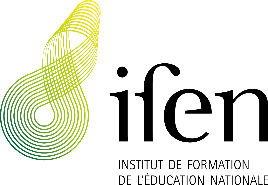 MES ATTENTES EN MATIERE DE FORMATIONImportant : merci de bien vouloir déposer cette fiche dans l’espace de ce module de formation sur Moodle au plus tard une semaine avant le début de la formation.Titre du module de formation Code du module de formation Enseignant/ePrénom                                 NomPromotionAnnée scolaireDate du jourFiche à insérer dans votre portfolio/classeur et à déposer sur Moodle Fiche à insérer dans votre portfolio/classeur et à déposer sur Moodle Description de mes besoins et attentes vis-à-vis de ce module de formation.Argumentation du choix de ce module de formation :J’ai besoin de…, parce que…Questionnements et attentes en rapport avec le module de formation et mon développement professionnel :Je me demande comment…ou bienJe me demande pourquoi… Description succincte d’une/de situation/s interpellante/s en rapport avec la thématique de la formation et mon développement professionnel :Dans ma pratique en classe, je constate…J’aimerais m’appuyer sur … pour aller vers …Description succincte d’une/de réussite/s pédagogique/s personnelle/s en rapport avec la thématique de la formation et ma vision de l’enseignement  …Description de mes besoins et attentes vis-à-vis de ce module de formation.Argumentation du choix de ce module de formation :J’ai besoin de…, parce que…Questionnements et attentes en rapport avec le module de formation et mon développement professionnel :Je me demande comment…ou bienJe me demande pourquoi… Description succincte d’une/de situation/s interpellante/s en rapport avec la thématique de la formation et mon développement professionnel :Dans ma pratique en classe, je constate…J’aimerais m’appuyer sur … pour aller vers …Description succincte d’une/de réussite/s pédagogique/s personnelle/s en rapport avec la thématique de la formation et ma vision de l’enseignement  …